АДМИНИСТРАЦИЯ МУНИЦИПАЛЬНОГО ОБРАЗОВАНИЯ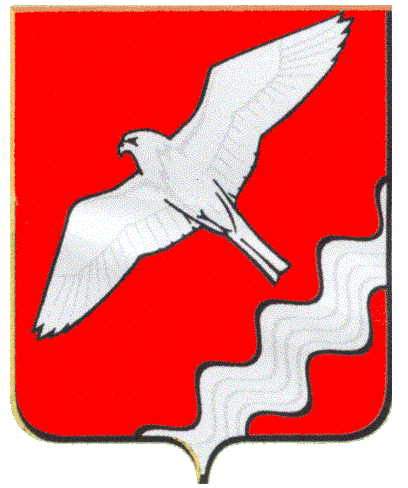 КРАСНОУФИМСКИЙ ОКРУГПОСТАНОВЛЕНИЕот  10.12.2020  № 743г. КрасноуфимскОб утверждении Порядка проведения рейтингового голосования по общественным территориям МО Красноуфимский округ в 2021 годуРуководствуясь статьей 33 Федерального закона от 06.10.2003 №131-ФЗ «Об общих принципах организации местного самоуправления в Российской Федерации», ст. 26, 31 Устава Муниципального образования Красноуфимский округ, с целью участия населения МО Красноуфимский округ в осуществлении местного самоуправления: П О С Т А Н О В Л Я Ю:1. Утвердить Порядок организации и проведения в 2021 году процедуры  рейтингового голосования по выбору общественной территории МО Красноуфимский округ, подлежащей благоустройству в 2023 году в соответствии с муниципальной  программой «Формирование современной городской среды на территории Муниципального образования Красноуфимский округ на 2017-2024 годы» (Прилагается).2. Настоящее постановление разместить на сайте Муниципального образования Красноуфимский округ.3. Контроль за исполнением настоящего постановления возложить на заместителя главы Администрации Муниципального образования Красноуфимский округ по строительству и ЖКХ Д.А. Петухова. Глава Муниципального образования   Красноуфимский округ			                                          О.В. РяписовПриложение к постановлению Администрации МО Красноуфимский округ «Об утверждении Порядка проведения рейтингового голосования по общественным территориям МО Красноуфимский округ в 2021 году» от 10.12.2020 г. № 743Порядок организации и проведения в 2021 году процедуры  рейтингового голосования по выбору общественной территории МО Красноуфимский округ, подлежащей благоустройству в 2023 году в соответствии с муниципальной  программой «Формирование современной городской среды на территории Муниципального образования Красноуфимский округ на 2017-2024 годы»1. Рейтинговое голосование по общественным территориям МО Красноуфимский округ проводится в целях определения общественной территории, подлежащей благоустройству в 2023 году в соответствии с муниципальной  программой «Формирование современной городской среды на территории Муниципального образования Красноуфимский округ на 2017-2024 годы» (далее – «голосование по общественным территориям», «голосование») 2. Решение о назначении голосования по общественным территориям принимается главой МО Красноуфимский округ на основании принятого решения общественной комиссии по обеспечению реализации Муниципальной программы  «Формирование современной городской среды на территории Муниципального образования Красноуфимский округ» (далее – общественная муниципальная комиссия). 3. В нормативном правовом акте главы МО Красноуфимский округ о назначении голосования по общественным территориям устанавливаются следующие сведения:1) дата и время проведения голосования;2) место проведения голосования;3) перечень общественных территорий, представленных на голосование;4) иные сведения, необходимые для проведения голосования.4. Решение о назначении голосования подлежит опубликованию (обнародованию) на официальном сайте МО Красноуфимский округ в информационно-телекоммуникационной сети «Интернет» не менее чем за сутки до дня его проведения.5. Проведение голосования организует и обеспечивает общественная муниципальная комиссия.Общественная муниципальная комиссия:1) обеспечивает запуск online-голосования в сети Интернет;2) формирует счетную комиссию и оборудует счетный участок;3) рассматривает обращения граждан по вопросам, связанным с проведением голосования;4) осуществляет иные полномочия, определенные главой муниципального образования.6. При формировании счетной комиссии учитываются предложения политических партий, иных общественных объединений, собраний граждан.Членами счетной комиссии не могут быть лица, являющиеся инициаторами по выдвижению проектов благоустройства, по которым проводится голосование.Количественный состав членов счетных комиссий определяется общественной муниципальной комиссией и должен быть не менее 3-х членов комиссии.  Полномочия счетной комиссии прекращаются после опубликования (обнародования) результатов голосования.7. Информацию, связанную с подготовкой и проведением голосования, общественная муниципальная комиссия передает в счетную комиссию.  8. Голосование по общественным территориям проводится путем открытого online-голосования.Каждый участник голосования имеет один голос.Голосование проводится на официальном сайте МО Красноуфимский округ.На сайте МО Красноуфимский округ размещается форма участника голосования после заполнения которой появляется доступ к голосованию.В разделе сайта МО Красноуфимский округ, в котором размещается форма для голосования, публикуются разъяснения по процедуре голосования. Участник голосования заполняет форму для голосования, отмечает пункт напротив общественной территории, за которую он собирается голосовать и после этого нажимает кнопку «Проголосовать». В результате, заполненная форма участника голосования автоматически направляется в счетную комиссию.По окончании голосования все заполненные формы для голосования передаются председателю счетной комиссии.9. Граждане и организации вправе самостоятельно проводить агитацию в поддержку общественной территории, определяя ее содержание, формы и методы, в том числе с учетом рекомендаций Администрации МО Красноуфимский округ.10. Подсчет голосов участников голосования осуществляется открыто и гласно и начинается сразу после окончания времени голосования. По истечении времени голосования председатель счетной комиссии объявляет о завершении голосования и счетная комиссия приступает к подсчету голосов участников голосования.При подсчете голосов имеют право присутствовать представители органов государственной власти, органов местного самоуправления, общественных объединений, представители средств массовой информации, иные лица.Председатель счетной комиссии обеспечивает порядок при подсчете голосов.11. Перед непосредственным подсчетом голосов фиксируется общее количество участников голосования, принявших участие в голосовании.При непосредственном подсчете голосов данные, содержащиеся в форме для голосования, оглашаются и заносятся в специальную таблицу, которая содержит перечень всех общественных территорий, представленных для голосования, после чего суммируются.При обнаружении недействительной формы для голосования, такой голоса при подсчете не учитываются. Количество недействительных голосов фиксируется в итоговом протоколе территориальной счетной комиссии. Недействительными считаются голоса, в форме для голосования которого обнаружены недостоверные данные об участнике голосования, форма для голосования которого поступила в счетную комиссию повторно (дублирование голосов, попытка одного участника голосования проголосовать более одного раза).12. При равенстве количества голосов, отданных участниками голосования за две или несколько общественных территории, приоритет отдается общественной территории, по которой поступило больше заявок на включение в голосование.13. После проведения всех необходимых действий и подсчетов счетная комиссия устанавливает результаты голосования. Эти данные передаются председателем территориальной счетной комиссии в общественную муниципальную комиссию.По решению общественной муниципальной комиссии подсчет голосов участников голосования может осуществляться в общественной муниципальной комиссии.14. Жалобы, обращения, связанные с проведением голосования, подаются в общественную муниципальную комиссию. Комиссия регистрирует жалобы, обращения и рассматривает их на своем заседании в течение десяти дней – в период подготовки к голосованию, а в день голосования – непосредственно в день обращения. По итогам рассмотрения жалобы, обращения заявителю направляется ответ в письменной форме за подписью председателя общественной муниципальной комиссии.15. В итоговом протоколе общественной муниципальной комиссии об итогах голосования указываются:1) число граждан, принявших участие в голосовании;2) результаты голосования (итоги голосования) в виде рейтинговой таблицы общественных территорий, вынесенных на голосование, составленной исходя из количества голосов участников голосования, отданных за каждую территорию;3) иные данные по усмотрению соответствующей комиссии.16. Установление итогов голосования по общественным территориям производится общественной муниципальной комиссией оформляется итоговым протоколом общественной муниципальной комиссии. Установление итогов голосования общественной муниципальной комиссией производится не позднее, чем через 10 дней со дня проведения голосования. 20. После оформления итогов голосования по общественным территориям председатель общественной муниципальной комиссии представляет главе МО Красноуфимский округ итоговый протокол результатов голосования.21. Итоговый протокол передаются на ответственное хранение в Отдел ЖКХ Администрации МО Красноуфимский округ.22. Сведения об итогах голосования подлежат официальному опубликованию (обнародованию) в порядке, установленном для официального опубликования (обнародования) муниципальных правовых актов, и размещаются на официальном сайте МО Красноуфимский округ и в  информационно-телекоммуникационной сети «Интернет».23. Документация и файлы, связанные с проведением голосования, в том числе итоговый протокол, в течение одного года хранятся в Отделе ЖКХ Администрации МО Красноуфимский округ, а затем уничтожаются. 